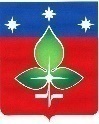 РЕВИЗИОННАЯ КОМИССИЯ ГОРОДА ПУЩИНОИНН 5039005761, КПП503901001, ОГРН 1165043053042ул. Строителей, д.18а, г. Пущино, Московская область, 142290Тел. (4967) 73-22-92; Fax: (4967) 73-55-08                                                                                                                            УТВЕРЖДАЮ                                                                              Председатель Ревизионной комиссии                                                                              ___________________Е.Е. Прасолова                                                                                                          22 апреля 2020 г. г. Пущино                                                                                                                                            22.04.2020 г.Экспертное заключение № 4Ревизионной комиссии города Пущино на Проект решения Совета депутатов городского округа Пущино  «О внесении изменений в решение Совета депутатов от 28.11.2019 № 28/06 «О бюджете городского округа Пущино на 2020 год и на плановый период 2021 и 2022 годов» Экспертное заключение на Проект решения Совета депутатов городского округа Пущино «О внесении изменений в решение Совета депутатов от 28.11.2019 № 28/06 «О бюджете городского округа Пущино на 2020 год и на плановый период 2021 и 2022 годов» подготовлено Ревизионной комиссией города Пущино в соответствии с требованиями статьи 157 Бюджетного кодекса РФ, Положением о Ревизионной комиссии города Пущино, утвержденного решением Совета депутатов №68/13 от 19.02.2015 г. (с изменениями и дополнениями), Планом работы Ревизионной комиссии города Пущино на 2020 год, утвержденным Приказом Председателя Ревизионной комиссии города Пущино №  46  от «20» декабря 2019г. Изменения, вносимые в бюджет городского округа Пущино, обусловлены увеличением объема расходов на 6245 тыс. рублей на 2020 год. Размер дефицита бюджета увеличился и составляет 71481 тыс. рублей, и превышает годовой лимит, установленный статьей 92.1 Бюджетного кодекса РФ. При сохранении выявленного превышения установленных норм на конец 2019 года, это будет являться нарушением бюджетного законодательства РФ, влекущим применение предусмотренных БК РФ мер бюджетного принуждения.В итоге имеются следующие основные изменения бюджета городского округа Пущино на 2020 год:Размер резервного фонда администрации городского округа Пущино на непредвиденные расходы на 2020 год увеличился на 300 тыс. рублей, в связи с необходимостью проведения мероприятий по предотвращению распространения коронавирусной инфекции в городском округе Пущино, и составил 600 тыс. рублей;Выделены средства  МКУ «ЕДДС» на ремонтные работы в помещении для хранения серверного оборудования по программе «Безопасный регион» в размере 802 тыс. рублей;Направлены средства на оплату работ по проектированию автомобильных дорог к участкам многодетных семей в размере 2062 тыс. рублей;Увеличены расходы на мероприятия по созданию технических условий техприсоединения оборудования фонтана к эл.сетям в размере 280 тыс. рублей и прочие расходы по благоустройству городского округа 2131 тыс. рублей;Перенаправлены средства в размере 183 тыс. рублей со статьи «Мероприятия по организации оздоровительной кампании детей» на субсидии на иные цели для общеобразовательных школ в размере 80 тыс. рублей и Детскому-юношескому центру в размере 103 тыс. рублей;Предоставлена целевая субсидия МАУ «Дворец спорта Ока» в размере 670 тыс. рублей для проведения аварийного ремонта ограждающих конструкций фасадов здания пристройки;Замечания и предложения	Ревизионная комиссия города Пущино предлагает:	- обратить внимание на чрезмерную величину дефицита бюджета городского округа Пущино в проекте решения Совета депутатов городского округа Пущино «О внесении изменений в решение Совета депутатов от 28.11.2019 № 28/06 «О бюджете городского округа Пущино на 2020 год и на плановый период 2021 и 2022 годов»», превышающую годовой лимит, установленный статьей 92.1 Бюджетного кодекса РФ;	- предлагает Совету депутатов городского округа Пущино рассмотреть проект решения Совета депутатов городского округа Пущино «О внесении изменений в решение Совета депутатов от 28.11.2019 № 28/06 «О бюджете городского округа Пущино на 2020 год и на плановый период 2021 и 2022 годов» с учетом настоящего Заключения.Инспектор Ревизионной комиссии                                                                 Г.Н. Мордакина                                  